T E N T E R D E N                                                                         K E N T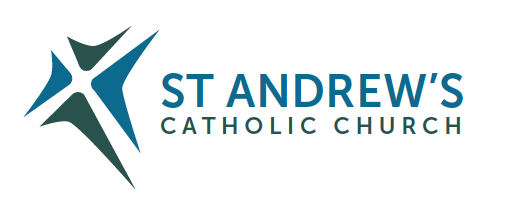 Parish Priest: Fr Behruz Rafat    Telephone 01580 762785 Mobile: 07903 986646Address: The Presbytery, 47 Ashford Road, Tenterden, Kent TN30 6LL. Parish E-mail behruzrafat@rcaos.org.uk               Parish Website: www.standrewstenterden.orgDeacon: Rev. Jolyon Vickers       Telephone: 01580 766449            Email:  jolyonvickers@rcaos.org.uk                                  Hire of Parish Hall:  Lesley McCarthy 07791 949652       E-mail: bookings.standrews@talktalk.netNewsletter Editor:  Patricia Sargent   01233 850963       E-mail: sargentpat51@gmail.comNewsletter for the week commencing 11th October 2020Twenty-eighth Sunday in Ordinary time (A)Entrance antiphon If you, O Lord, should mark iniquities, Lord, who could stand?  But with you is found forgiveness, O God of Israel.First Reading:  Isaiah 25: 6-10Psalm 22 Response: In the Lord’s own house shall I dwell for ever and ever.Second Reading: St Paul to the Philippians 4: 12-14; 19-20Acclamation:  Alleluia, alleluia!  May the Father of our Lord Jesus Christ enlighten the eyes of our minds, so that we can see what hope his call holds for us.  Alleluia!Gospel: Matthew 22: 1-14Communion antiphon:  When the Lord appears, we shall be like him, for we shall see him as he is.Father Behr writes:Dear Parishioners,One of my favourite Saints is Teresa of Avila.  She was born in Spain in 1515. Saint Teresa is one of the great reformers of the Church and was a key figure of the Catholic Counter Reformation. St Teresa’s teaching on prayer and the mystical life has inspired countless men and women including St Teresa Benedicta of the Cross who was martyred in Auschwitz in 1942. During these anxious times for many, St Teresa of Avila’s famous prayer is particularly apposite. Let nothing disturb you;
Let nothing frighten you,
All things pass away.
God never changes.
Patience obtains all things.
He who has God,
finds he lacks nothing.
God alone suffices.St Teresa’s feast day is 15 October. Your Prayers are asked for:Those recently deceased.Those ill or infirm: Charlotte Elliot (daughter of Maureen Davidson), Jennifer Jorden, Joe Adams, Ellie Lawrence, Anne Bryant, Eric Booth, Patricia Hook, Elena Peck (senior), Marjorie Dumbleton, Josie Payne, Joe Venables. Pat Holland and all those self-isolating or suffering from COVID-19.Those whose anniversaries of death occur at this time: James Pillans, Andrew & Michael Steapp, Catherine Rice, Francizsk Babicz and Bridget Boyle.In these strange times many parishioners have been anxious about going out and about, including to Mass. If you know of any parishioners who are unwell or housebound and would appreciate a call or visit please let Fr Behr know.This week’s services (11th – 17th October) until social distancing is relaxed:There is a second collection this week for a mixture of causes: Home Mission, World Communications, Day for life.  If you are a member of the Gift Aid Scheme please use one of the spare green envelopes at the back of your pack and label and date it.Next week (18th October) there is a second collection for Missio.  Dr Dodds, from Ivy Court surgery, will be administering flu jabs after Mass next Sunday (18th).  If you are a patient registered at Ivy Court and would like to have the jab please let Deacon Jolyon know as soon as possible.As the days get colder, please wrap up warm when you come to Mass as the doors and windows will be open to allow a good air flow.  Stay in your cars until 5 or 10 minutes before Mass (Mass starts at 10 am).Please keep Chloe in your prayers as she prepares for her First Holy Communion on October 24th.Retrouvaille - A Programme for Couples Struggling in their MarriagesRetrouvaille is for couples with marriages that are struggling, who may not be communicating well, and for those who are considering marriage separation or divorce. It is also for those who have already separated or divorced who want marriage help. The programme organisers are aware that many couples are in serious difficulties because of Covid-19 and the additional pressures it has brought. Consequently, they will be holding a Virtual Weekend between12 -15 November 2020Couples that wish to find out more about Retrouvaille or register for the Virtual Weekend are welcome to call or text 0788 7296983 or 0797 3380443, or email retrouvailleukinfo@gmail.com   All enquiries will be treated as confidential. Retrouvaille also welcomes priests to experience the programme as part of their ministry.Visit www.retrouvaille.org.uk for more detailsThe Apostles’ CreedI believe in God, the Father almighty, Creator of heaven and earth, and in Jesus Christ, his only Son, our Lord, (At the words that follow, up to and including the Virgin Mary, all bow). who was conceived by the Holy Spirit, born of the Virgin Mary, suffered under Pontius Pilate, was crucified, died and was buried; he descended into hell; on the third day he rose again from the dead; he ascended into heaven and is seated at the right hand of God the Father almighty; from there he will come to judge the living and the dead.I believe in the Holy Spirit, the holy catholic Church, the communion of saints, the forgiveness of sins, the resurrection of the body, and life everlasting.Amen.Mass will be held daily at 10am except on Wednesday when there will be a Service of the Word and Holy Communion at 10amMass will be held daily at 10am except on Wednesday when there will be a Service of the Word and Holy Communion at 10amMass will be held daily at 10am except on Wednesday when there will be a Service of the Word and Holy Communion at 10amMass will be held daily at 10am except on Wednesday when there will be a Service of the Word and Holy Communion at 10amFeasts during the weekFeasts during the weekFeasts during the weekFeasts during the weekSunday 11th October28th Sunday Thursday 15th OctoberSt Teresa of Jesus (of Avila)Monday 12th October St Wilfrid, Bishop Arthur Morrison (Colin’s brother)RIPFriday 16th OctoberSt HedwigSt Margaret Mary AlacoqueTuesday 13th OctoberSt Edward the Confessor, KingFr Charles Briggs RIPSaturday 17th OctoberSt Ignatius of AntiochWednesday 14th OctoberSt Callistus I, Pope & MartyrSunday 18th October29th SundayLatin Mass 12 middayFlowers for Sunday 18th OctoberFlowers for Sunday 18th OctoberBreda FergusonBreda Ferguson